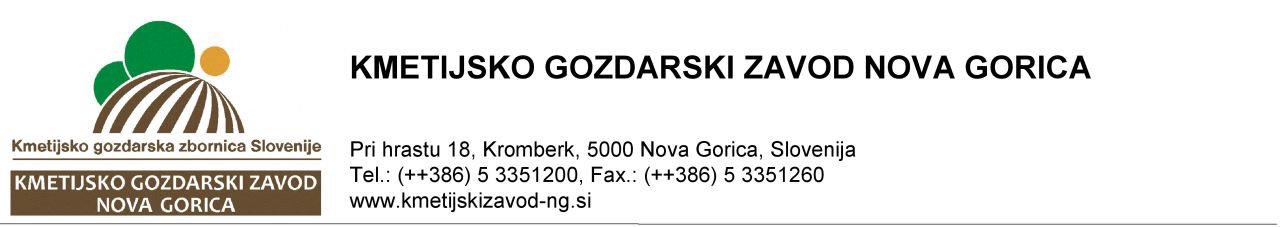 Datum: 20. 10. 2020TEČAJ SADJARNa Kmetijsko gozdarskem zavodu Nova Gorica zbiramo še zbiramo prijave za tečaj SADJAR. Na njem bodo predstavljene vsebine, ki so zajete v katalogu znanj za pridobivanje nacionalne poklicne kvalifikacije. Tečaj bomo pričeli v ponedeljek 11. januarja 2021Glede na epidemiološko sliko zaradi pojava bolezni Covid 19, se bomo tik pred pričetkom odločili o načinu izvedbe. Glede na trenutne razmere je izvedba tečaja preko elektronskih medijev v obliki webinarja vse bolj verjetna. Tečaj obsega 36 ur, cena tečaja je 220,00€ z vključenim DDV. O točnem načinu izvajanja tečaja vas bomo po elektronski pošti obvestili v tednu pred tečajem.  Vse zainteresirane vabimo, da se na tečaj prijavite čimprej. Za dodatne informacije se obrnite na mag. Urška Klančar, tel. 05/ 63 10 478 ali 030 366 836 ali preko elektronske pošte.Prosimo, da izpolnite spodnjo prijavnico in jo pošljete po navadni pošti na naslov Kmetijsko gozdarski zavod Nova Gorica - izpostava Koper, Ulica 15. maja 17, 6000 Koper (za mag.Urška Klančar)ali elektronski pošti skenirano na: urska.klancar@go.kgzs.siIZREŽITE in pošljite na  zgornji naslov.      PRIJAVNICAIME IN PRIIMEK  ………………………………………………….. 	KMG MID 100…………….……………..DATUM ROJSTVA ……………………………	KRAJ ROJSTVA	......................................................NASLOV ………………………………………………………………….POŠTA ………………………………………………………………..TELEFON …………………………………….		 E- MAIL .………………………………………………………….... Datum ……….………………………………                 	Podpis: ……………………………………………………………..